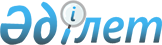 О внесении изменений в приказ Министра образования и науки Республики Казахстан от 10 июля 2013 года № 264 "Об утверждении Правил подтверждения соответствия и присвоения квалификации специалистов сферы образования и науки"
					
			Утративший силу
			
			
		
					Приказ Министра образования и науки Республики Казахстан от 22 сентября 2015 года № 572. Зарегистрирован в Министерстве юстиции Республики Казахстан 19 октября 2015 года № 12184. Утратил силу приказом Министра образования и науки Республики Казахстан от 3 августа 2017 года № 384 (вводится в действие по истечении десяти календарных дней после дня его первого официального опубликования)
      Сноска. Утратил силу приказом Министра образования и науки РК от 03.08.2017 № 384 (вводится в действие по истечении десяти календарных дней после дня его первого официального опубликования).
      ПРИКАЗЫВАЮ:
      1. Внести в приказ Министра образования и науки Республики Казахстан от 10 июля 2013 года № 264 "Об утверждении Правил подтверждения соответствия и присвоения квалификации специалистов сферы образования и науки" (зарегистрированный в Реестре государственной регистрации нормативных правовых актов под № 8612, опубликованный в газете "Казахстанская правда" от 2 октября 2013 года № 286 (27560)), следующие изменения:
      в заголовок внесено изменение на государственном языке, текст на русском языке не меняется;
      в пункт 1 внесено изменение на государственном языке, текст на русском языке не меняется;
      в Правилах подтверждения соответствия и присвоения квалификации специалистов сферы образования и науки, утвержденных указанным приказом:
      в заголовок внесено изменение на государственном языке, текст на русском языке не меняется;
      в пункт 1 внесено изменение на государственном языке, текст на русском языке не меняется;
      подпункт 13) пункта 2 изложить в следующей редакции:
      "13) эксперт-аудитор по подтверждению соответствия – специалист, аттестованный в порядке, установленном приказом исполняющего обязанности Министра по инвестициям и развитию Республики Казахстан от 6 февраля 2015 года № 116 "О некоторых вопросах аттестации экспертов-аудиторов в области технического регулирования", зарегистрированным в Реестре государственной регистрации нормативных правовых актов под № 10513;";
      в заголовок главы 2 внесено изменение на государственном языке, текст на русском языке не меняется;
      в пункты 4, 5 и 6 внесены изменения на государственном языке, текст на русском языке не меняется;
      в подпункт 3) пункта 7 внесено изменение на государственном языке, текст на русском языке не меняется;
      в подпункт 2) пункта 9 внесено изменение на государственном языке, текст на русском языке не меняется;
      в подпункты 1) и 2) пункта 12 внесены изменения на государственном языке, текст на русском языке не меняется;
      в пункт 13 внесено изменение на государственном языке, текст на русском языке не меняется;
      в заголовок параграфа 3 Главы 2 внесено изменение на государственном языке, текст на русском языке не меняется;
      в пункт 14 внесено изменение на государственном языке, текст на русском языке не меняется;
      в подпункт 3) пункта 17 внесено изменение на государственном языке, текст на русском языке не меняется;
      в пункты 22 и 23 внесены изменения на государственном языке, текст на русском языке не меняется;
      в приложения 1, 2, 3 и 4 к Правилам подтверждения соответствия и присвоения квалификации специалистов сферы образования и науки внесены изменения на государственном языке, текст на русском языке не меняется.
      2. Департаменту модернизации профессионально-технического и послесреднего образования Министерства образования и науки Республики Казахстан (Молдабаева Б.К.) в установленном законодательством порядке обеспечить:
      1) государственную регистрацию настоящего приказа в Министерстве юстиции Республики Казахстан;
      2) в течение десяти календарных дней после государственной регистрации настоящего приказа его направление на официальное опубликование в периодических печатных изданиях и информационно-правовой системе "Әділет";
      3) размещение настоящего приказа на Интернет-ресурсе Министерства образования и науки Республики Казахстан.
      3. Контроль за исполнением настоящего приказа возложить на курирующего вице-министра образования и науки Республики Казахстан (Имангалиева Е.Н.).
      4. Настоящий приказ вводится в действие по истечении десяти календарных дней после дня его первого официального опубликования.
					© 2012. РГП на ПХВ «Институт законодательства и правовой информации Республики Казахстан» Министерства юстиции Республики Казахстан
				
Министр
образования и науки
Республики Казахстан
А. Саринжипов